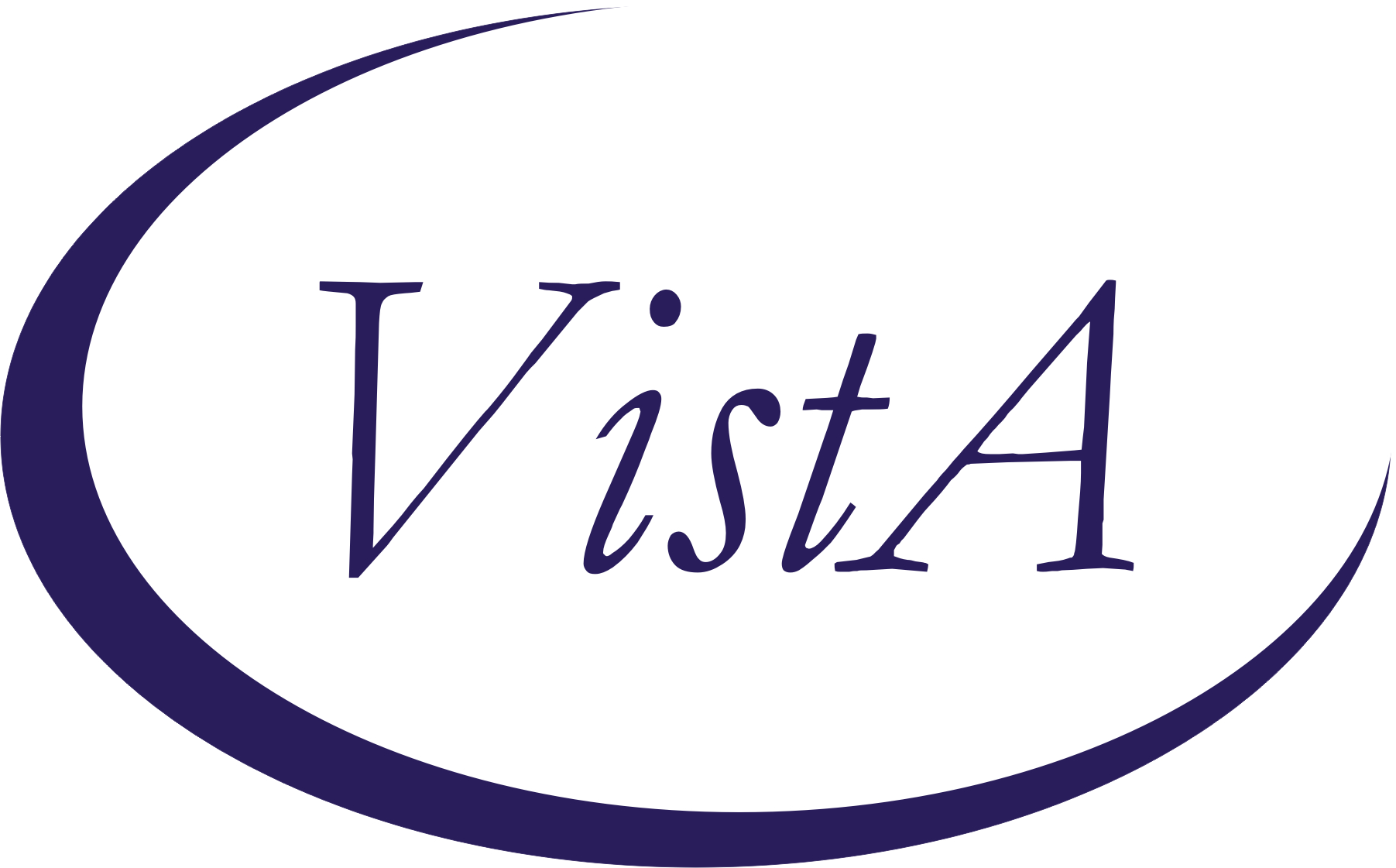 Update _2_0_162Clinical RemindersVA-Personal Health Inventory DialogInstall GuideSeptember 2020Product DevelopmentOffice of Information TechnologyDepartment of Veterans AffairsTable of ContentsIntroduction	1Install Details	10Install Example	10Post Installation	17IntroductionThe personal health inventory is a tool used within VHA to support the whole health approach to care. This inventory allows wellbeing instructors and providers to work with Veterans in exploring the components of health and wellbeing. It is a self-exploration tool that assesses where a Veteran might want to prioritize setting goals and gaining skills and educate to support their health and wellbeing.  This information is crucial to forming a therapeutic relationship with the Veteran and formulating a personal health plan for their healthcare.UPDATE_2_0_162 contains 1 Reminder Exchange entry: UPDATE_2_0_162 VA-PERSONAL HEALTH INVENTORYThe exchange file contains the following components:              HEALTH FACTORS  VA-REMINDER UPDATESVA-UPDATE_2_0_162VA-PERSONAL HEALTH INVENTORYVA-PHI REFLECTIONS AREAS TO WORK ONVA-PHI REFLECTIONS VISION BEST SELFVA-PHI PROFESSIONAL CARE TO BEVA-PHI PROFESSIONAL CARE NOWVA-PHI POWER OF MIND TO BEVA-PHI POWER OF MIND NOWVA-PHI SURROUNDINGS TO BEVA-PHI SURROUNDINGS NOWVA-PHI SPIRIT AND SOUL TO BEVA-PHI SPIRIT AND SOUL NOWVA-PHI FAMILY AND FRIENDS TO BEVA-PHI FAMILY AND FRIENDS NOWVA-PHI PERSONAL DEVELOPMENT TO BEVA-PHI PERSONAL DEVELOPMENT NOWVA-PHI FOOD AND DRINK TO BEVA-PHI FOOD AND DRINK NOWVA-PHI RECHARGE TO BEVA-PHI RECHARGE NOWVA-PHI WORKING THE BODY TO BEVA-PHI WORKING THE BODY NOWVA-PHI DAY TO DAY LIFE WHYVA-PHI DAY TO DAY LIFEVA-PHI PHYSICAL WELL BEING WHYVA-PHI PHYSICAL WELL BEINGVA-PHI MENTAL/EMOTIONAL WELL BEING WHYVA-PHI MENTAL/EMOTIONAL WELL BEINGVA-PHPVA-PHP MAPREMINDER SPONSOROffice of Patient Centered Care and Cultural TransformationREMINDER TERM VA-REMINDER UPDATE_2_0_162REMINDER DIALOGVA-PERSONAL HEALTH INVENTORY (PHI) NOTETIU DOCUMENT DEFINITIONPERSONAL HEALTH INVENTORY OBJInstall DetailsThis update is being distributed as a web host file.  The address for the host file is: The file will be installed using Reminder Exchange, programmer access is not required.Installation:=============This update can be loaded with users on the system. Installation will take less than 20 minutes.Install ExampleTo Load the Web Host File. Navigate to Reminder exchange in Vista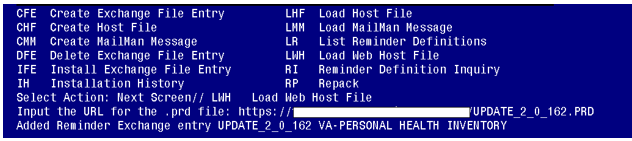 At the Select Action: prompt, enter LWH for Load Web Host File At the Input the URL for the .prd file: prompt, type the following web address: https://Redact/UPDATE_2_0_162.PRDYou should see a message at the top of your screen that the file successfully loaded.Search and locate an entry titled UPDATE_2_0_162 in reminder exchange.  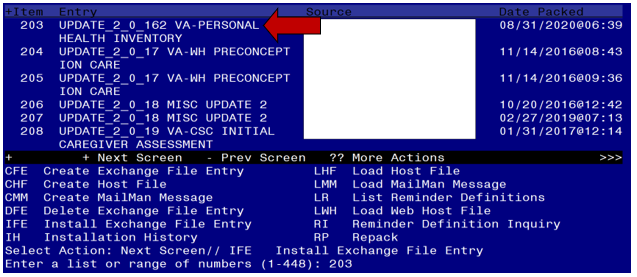 At the Select Action prompt, enter IFE for Install Exchange File EntryEnter the number that corresponds with your entry UPDATE_2_0_162(in this example it is entry 203. It will vary by site). The date of the exchange file should be 8/31/2020.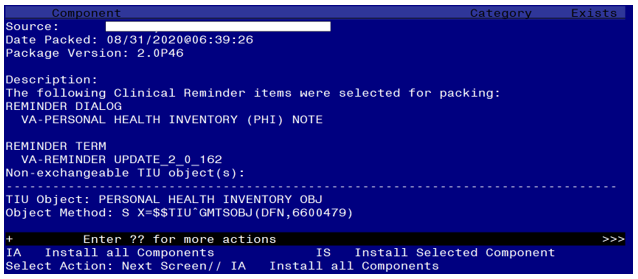 At the Select Action prompt, type IA for Install all Components and hit enter.Select Action: Next Screen// IA   Install all Components  You will see several prompts, for all new entries you will choose I to InstallFor components that already exists but the packed component is different, you will choose S to Skip. You will be promped to install the reminder dialog component (VA-PERSONAL HEALTH INVENTORY (PHI) NOTEYou will choose to install all.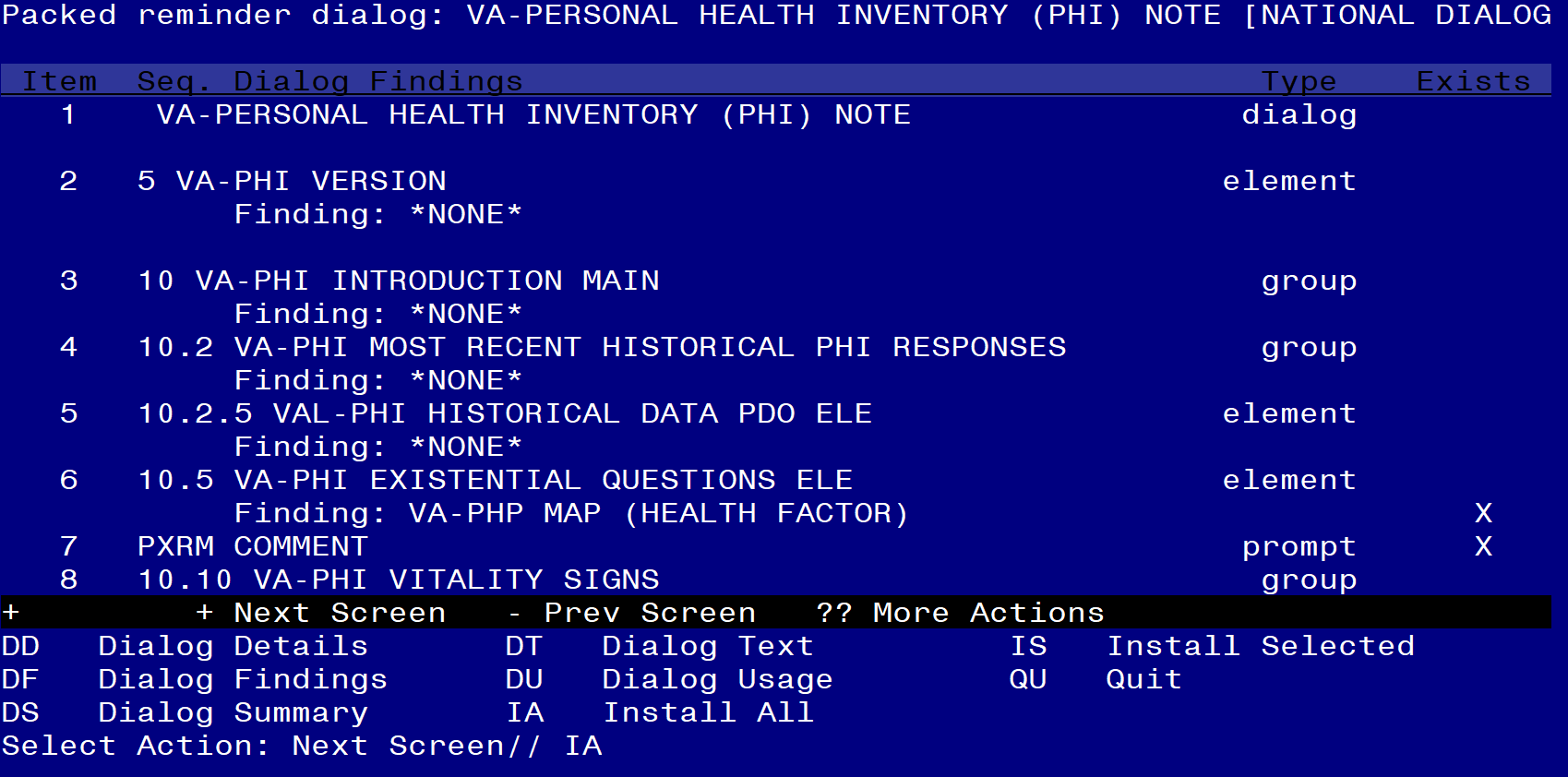 At the Select Action prompt, type IA to install the dialog – VA-PERSONAL HEALTH INVENTORY (PHI) NOTESelect Action: Next Screen// IA   Install All  Install reminder dialog and all components with no further changes: Y// Yes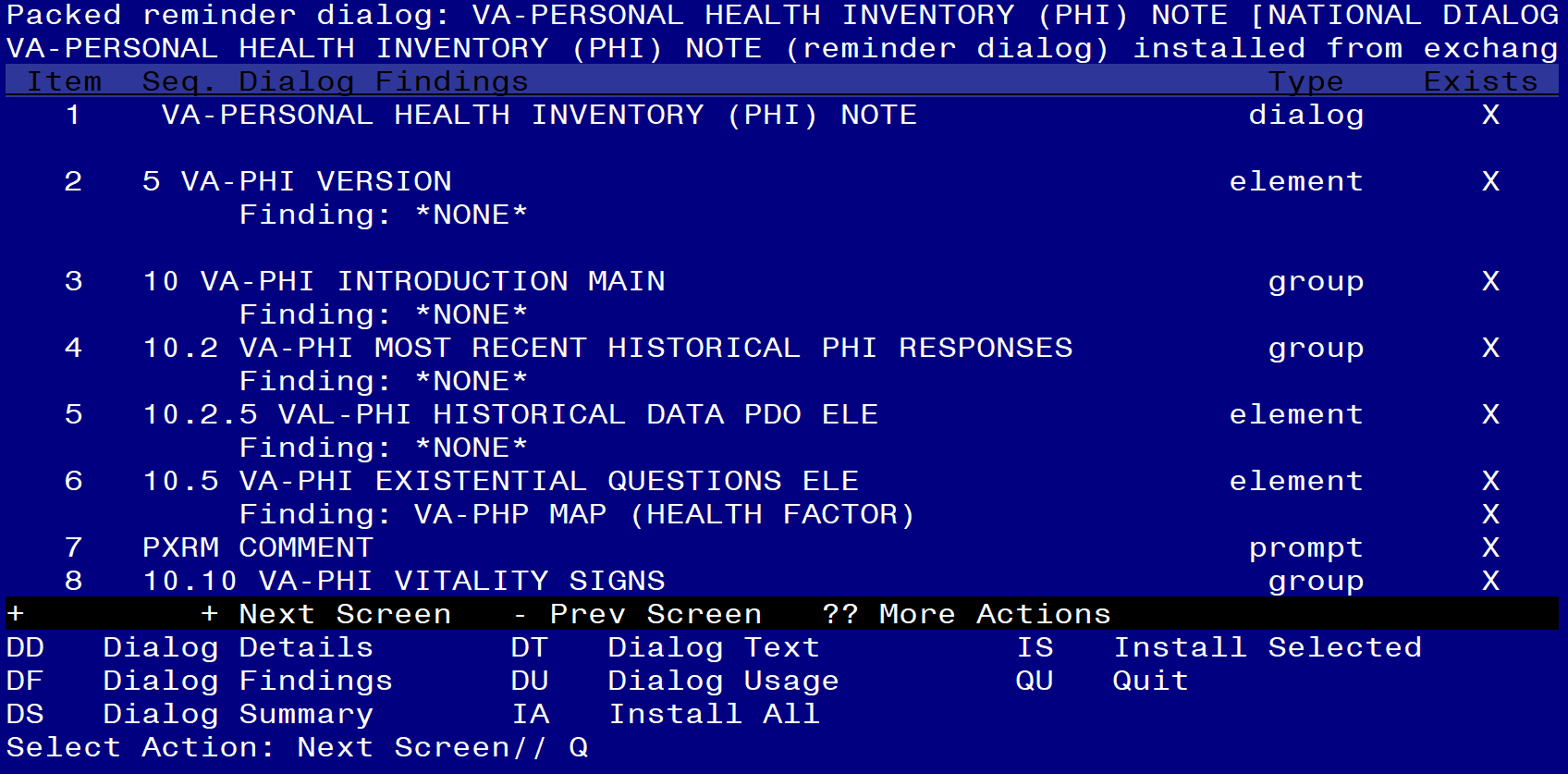 After completing this dialog install, you will type Q.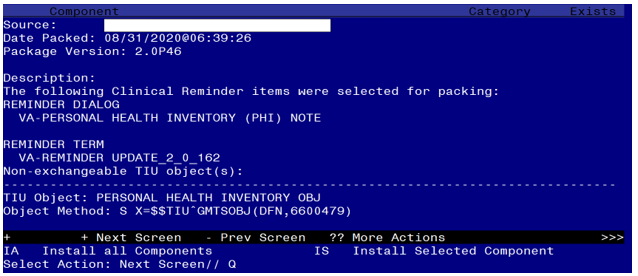 You will then be returned to this screen. At the Select Action prompt, type Q.  Install complete.Post InstallationSetup of specific Note titleThe new note title that needs to be created is:PERSONAL HEALTH INVENTORY NOTEVHA Enterprise Standard Title: INTEGRATIVE HEALTH NOTENote: Comprehensive information on Creating Document Definitions can be found beginning on page 47 of the TIU/ASU Implementation GuideMake the Dialogs able to be attached to a Personal/Shared template or to a progress note title.From the Reminders Manager Menu:Select Reminder Managers Menu Option: CP  CPRS Reminder Configuration   CA     Add/Edit Reminder Categories   CL     CPRS Lookup Categories   CS     CPRS Cover Sheet Reminder List   MH     Mental Health Dialogs Active   PN     Progress Note Headers   RA     Reminder GUI Resolution Active   TIU    TIU Template Reminder Dialog Parameter   DL     Default Outside Location   PT     Position Reminder Text at CursorSelect CPRS Reminder Configuration Option: TIU  TIU Template Reminder Dialog ParameterReminder Dialogs allowed as Templates may be set for the following:1   User          USR    [choose from NEW PERSON]3   Service       SRV    [choose from SERVICE/SECTION]4   Division      DIV    [choose from INSTITUTION]5   System        SYS    [NATREM.FO-SLC.MED.VA.GOV]Enter selection: 5  Choose the appropriate number for your site.  Your site may do this by System or other levels.  The example below uses SYSTEM levelSetting Reminder Dialogs allowed as Templates for System: Select Display Sequence: ?148               VA-VETERANS CHOICE NOTE149               VA-TBI SCREENINGWhen you type a question mark above, you will see the list of #’s (with dialogs) that are already taken. Choose a number NOT on this list.  For this example, looking above I see the number 150 is not present, so I will use 150.Select Display Sequence: 150Are you adding 150 as a new Display Sequence? Yes// Y  YESDisplay Sequence: 150// <Enter>   150Clinical Reminder Dialog: VA-PERSONAL HEALTH INVENTORY (PHI) NOTE then <enter> reminder dialog NATIONALOK? Yes// <Enter> (Yes)Associate the new reminder dialogs with a shared template in CPRS To do this, go to Template Editor, then Shared Templates, select the appropriate folder (if applicable), and choose New Template (top right-hand corner).Type in the following information:Name: VA-PERSONAL HEALTH INVENTORY (PHI) NOTETemplate Type: Reminder Dialog    	Reminder Dialog: VA-PERSONAL HEALTH INVENTORY (PHI) NOTENext, select Apply. 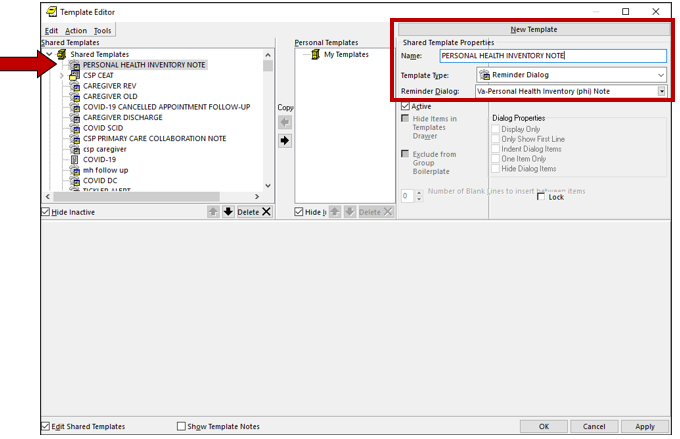 Associate the reminder dialogs with the note titles in CPRSTo do this, go to Template Editor, then Document Titles, select the appropriate folder (if applicable), and choose New Template (top right-hand corner).Type in the following information:Name:  PERSONAL HEALTH INVENTORY NOTE     Template Type: Reminder Dialog      Reminder Dialog: VA-PERSONAL HEALTH INVENTORY (PHI) NOTENext, type in the Associated Title, which in this case is PERSONAL HEALTH INVENTORY NOTE and click APPLY.  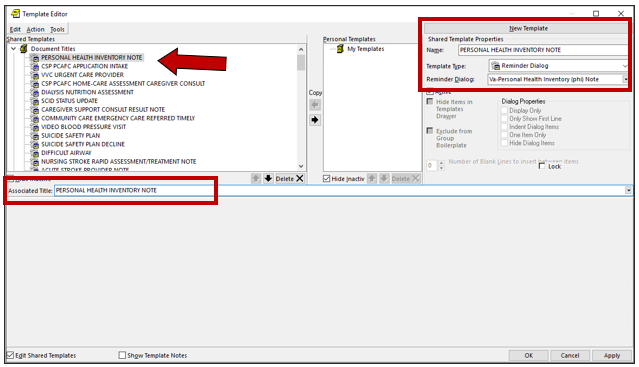 Create PERSONAL HEALTH INVENTORY TIU ObjectBegin on the TIU Maintenance Menu   1      TIU Parameters Menu ...   2      Document Definitions (Manager) ...   3      User Class Management ...   4      TIU Template Mgmt Functions ...   5      TIU Alert Tools   6      Active Title Cleanup Report   7      TIUHL7 Message Manager   8      Title Mapping Utilities ...   9      Text Event Edit   10     Unauthorized Abbreviations (Enter/Edit)   11     List Unauthorized Abbreviations   13     Contingency Downtime Bookmark Progress NotesSelect TIU Maintenance Menu <TEST ACCOUNT> Option: 2  Document Definitions Manager)                   --- Manager Document Definition Menu ---   1      Edit Document Definitions   2      Sort Document Definitions   3      Create Document Definitions   4      Create Objects   5      Create TIU/Health Summary Objects   6      Create Post-Signature AlertsSelect Document Definitions (Manager) <TEST ACCOUNT> Option: 5  Create TIU/Health Summary ObjectsTIU Health Summary Object     Aug 31, 2020@09:18:04          Page:    1 of   30      TIU Object Name                   			Health Summary Type                      1    550 PAP RESULTS 1/NO TIME LIMIT   	550 PAP RESULTS 1                        2    ABDOMINAL GIRTH                   		ABDOMINAL GIRTH                          3    ACTIVE MEDICATIONS                		ACTIVE MEDICATIONS                       4    ADMISSIONS PAST YR                		ADMISSIONS PAST YR                       5    AH-BPR ABG;1;2Y                   			AH-BPR ABG;1;2Y                          6    AH-BPR ACTIVE PROBLEMS            		AH-BPR ACTIVE PROBLEMS                   7    AH-BPR AUDIT-C                    			AH-BPR AUDIT-C                           8    AH-BPR CBC W/DIFF;1;2Y            		AH-BPR CBC W/DIFF;1;2Y                   9    AH-BPR CHEST 2 VIEWS;1;2Y         		AH-BPR CHEST 2 VIEWS;1;2Y                10   AH-BPR CHEST CT;1;2Y              		AH-BPR CHEST CT;1;2Y                     11   AH-BPR DEPRESSION SCREEN          	AH-BPR DEPRESSION SCREEN                 12   AH-BPR ECHO;1;2Y                  		AH-BPR ECHO;1;2Y                         13   AH-BPR ENT CONSULT RESULTS;1;2Y   	AH-BPR ENT CONSULT;1;2Y                  14   AH-BPR PC-PTSD PCL                		AH-BPR PC-PTSD PCL                           Create New TIU Object                   	Find    Detailed Display/Edit TIU Object        	Detailed Display/Edit HS Object    QuitSelect Action: Next Screen// CR   Create New TIU Object                  --- Create TIU/Health Summary Object ---Enter a New TIU OBJECT NAME: PERSONAL HEALTH INVENTORY OBJObject Name: PERSONAL HEALTH INVENTORY OBJIs this correct? YESUse a pre-existing Health Summary Object? NOChecking PERSONAL HEALTH INVENTORY OBJ (TIU) with Health Summary...Creating Health Summary Object 'PERSONAL HEALTH INVENTORY OBJ (TIU)' Select Health Summary Type: PERSONAL HEALTH INVENTORY OBJAre you adding 'PERSONAL HEALTH INVENTORY OBJ' as     a new HEALTH SUMMARY TYPE (the 535th)?   No// YESNAME: PERSONAL HEALTH INVENTORY OBJ  Replace <enter>TITLE: Personal Health InventorySUPPRESS PRINT OF COMPONENTS WITHOUT DATA: YESSUPPRESS SENSITIVE PRINT DATA: 2  NO SSNLOCK: <enter>OWNER: CLINICAL COORDINATOR                  Do you wish to copy COMPONENTS from an existing Health Summary Type? YES// NOSelect COMPONENT: PROGRESS NOTES SELECTED    SUMMARY ORDER: 5// <enter>OCCURRENCE LIMIT: 1TIME LIMIT: <enter>HEADER NAME: Selected Prog Notes// Last Pers Hlth InventNo selection items chosen.Select new items one at a time in the sequence you want them displayed.You may select any number of items.Select SELECTION ITEM: PERSONAL HEALTH INVENTORY NOTE			         (Enter the note title created in step 1)     Searching for a TIU DOCUMENT DEFINITION TITLE        Std Title: INTEGRATIVE HEALTH NOTE        ...OK? Yes//  YesSelect SELECTION ITEM: <enter>Select COMPONENT: <enter>Do you wish to review the Summary Type structure before continuing? NOPlease hold on while I resequence the summary order. Do you want to overwrite the TIME LIMITS in the Health   Summary Type 'PERSONAL HEALTH INVENTORY OBJ'?  NO Print standard Health Summary Header with the Object?  NO Partial Header:   Print Report Date?  NO   Print Confidentiality Banner?  NO   Print Report Header?  NO   Print the standard Component Header?  Y// NO   Print the date a patient was deceased?  NO Print a LABEL before the Health Summary Object?  NO Suppress Components without Data?  N// YES Overwrite No Data Available Message  : // No previous noteOBJECT DESCRIPTION:  Edit? NO// <enter>Create a TIU Object named: PERSONAL HEALTH INVENTORY OBJOk? YES TIU Object created successfully.